Colegio Nuestra Señora de PompeyaAsignatura: Matemática diferenciadaProfesora: Valeria Farías PiñaCurso: 3° Medio Unidad 1: FuncionesComposición de funcionesObjetivo de aprendizaje de la unidad:OA 1. Utilizar diversas formas de representación acerca de la resultante de la composición de funciones y la existencia de la función inversa de una función dada.Instrucciones:La actividad se desarrolla en el cuaderno y será revisada con posterioridad.Puedes guiarte con los contenidos y ejemplos dados.Composición o compuesta de funcionesDefiniremos una nueva función que se construye a partir de dos funciones  y Sea  una función de  en  y  una función de  en , donde B y C tienen elementos en común, entonces podemos definir la función compuesta de  con , que se denota como , que va desde  hasta . también se denota como . En general, Veremos como se calcula la compuesta a través de ejemplos. Ejemplos:Sean     y         Calcula ,  ,  ,  Primero veremos cuál es el significado de cada una de las funciones. Esto es para poder ilustrar el desarrollo posterior.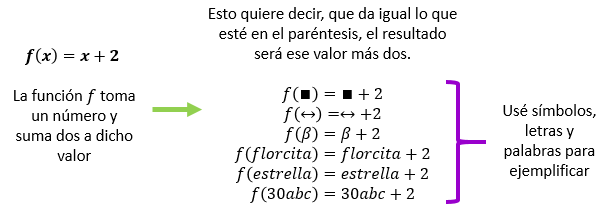 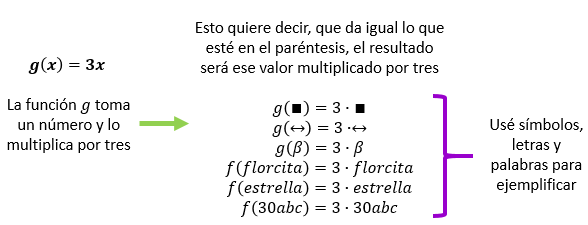 Desarrollo(En las flechas de color rojo se observa lo ejemplifica anteriormente)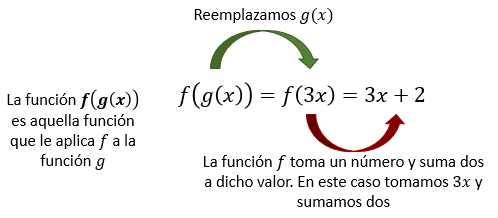 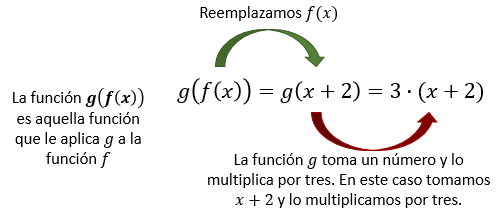 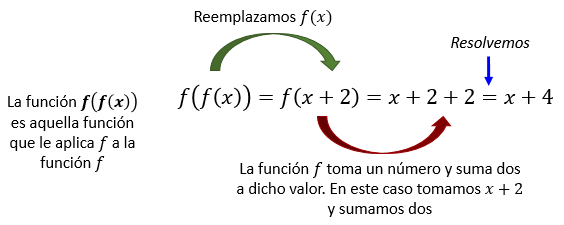 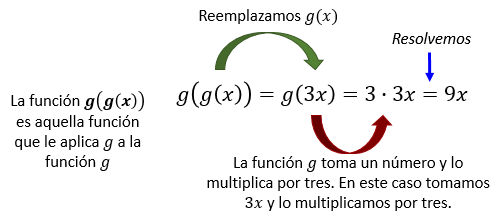 Sean     y         Calcula ,  ,  ,  Primero veremos cuál es el significado de cada una de las funciones. Esto es para poder ilustrar el desarrollo posterior.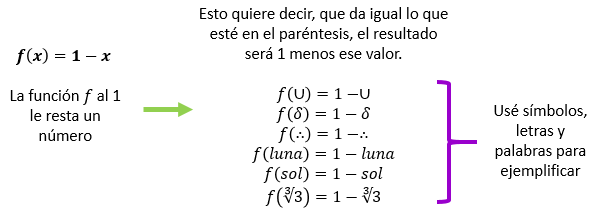 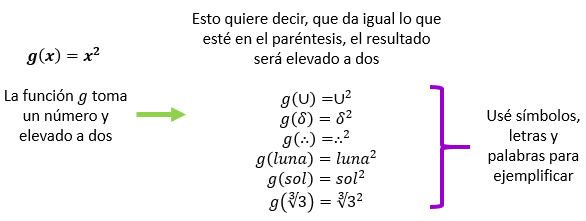 Desarrollo(En las flechas de color rojo se observa lo ejemplifica anteriormente)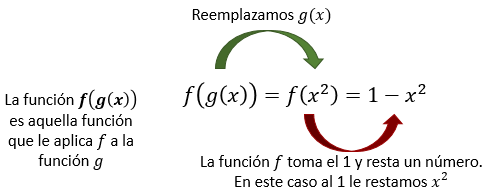 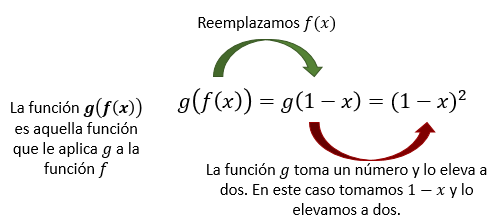 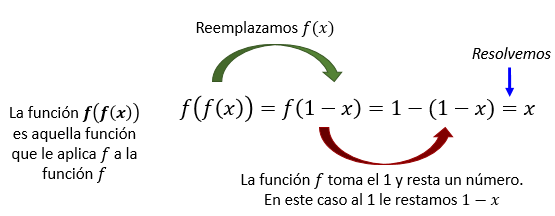 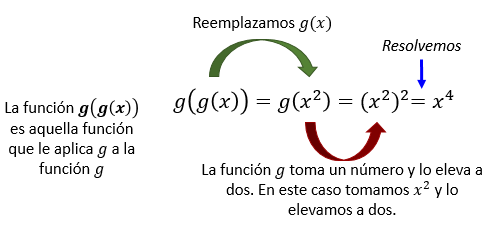 Sean     y         Calcula ,  ,  ,  Primero veremos cuál es el significado de cada una de las funciones. Esto es para poder ilustrar el desarrollo posterior.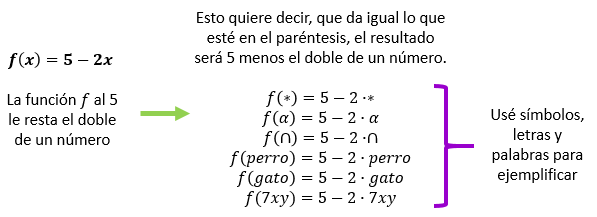 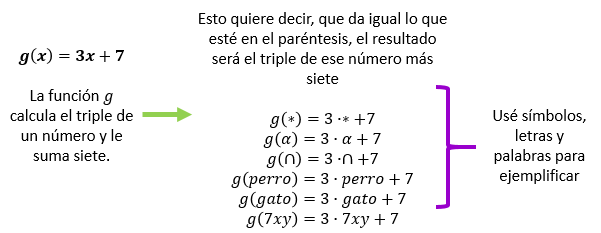 Desarrollo(En las flechas de color rojo se observa lo ejemplifica anteriormente)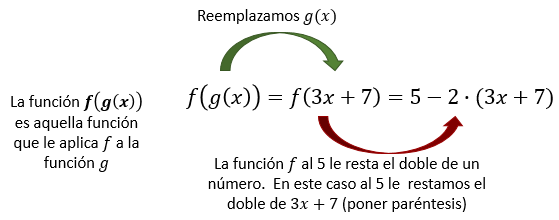 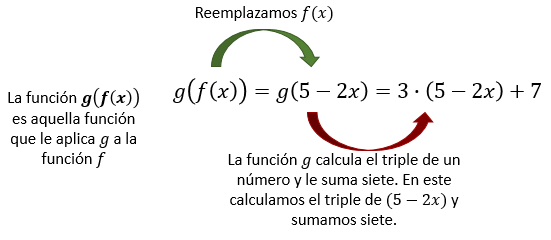 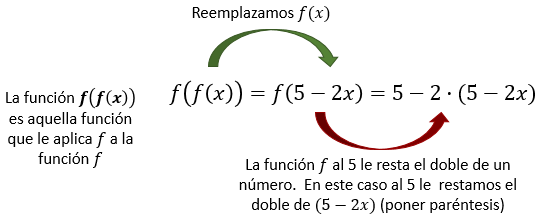 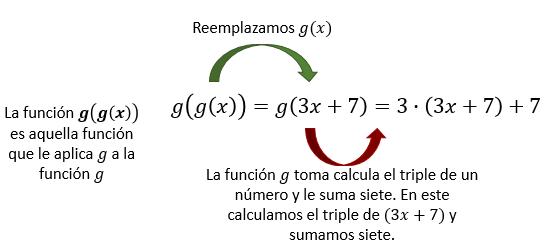 En estos últimos cuatro ejemplos es posible continuar resolviendo. Primero las multiplicaciones de los paréntesis y luego reducir términos semejantes.Ejercicios Calcula en cada caso ,  ,  ,     y            y            y            y            y            y         Contenidos a evaluarAprendizajes esperados / objetivos de aprendizaje a evaluarFuncionesCalcular composición de funciones